Príloha č.2: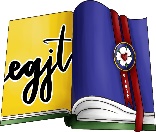 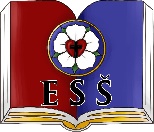 Evanjelická spojená školaEvanjelické gymnázium Juraja Tranovského, Komenského 10, Liptovský Mikuláš__________________________________________________________________________Podmienky a kritériá hodnotenia MENO PRIEZVISKO, žiaka TRIEDA v rámci schváleného IUP pre školský rok   _____/______Predmet: Vyučujúci:     Na základe povolenia vzdelávania podľa individuálneho učebného plánu riaditeľom školy zo dňa .............. na žiadosť zákonného zástupcu o povolenie osobitného plnenia školskej dochádzky podľa individuálneho učebného plánu z dôvodu _______________________, doručenej na riaditeľstvo ESŠ EGJT dňa _____________, vymedzujem žiačke MENO PRIEZVISKO nasledujúce  podmienky klasifikácie k IUP:123Atď….     Od žiačky sa očakáva aktívna účasť na vyučovaní, pokiaľ jej/ mu to aktivity / zdravotný stav budú dovoľovať.Dňa: ________ v __________________			Vyučujúci  _________________________